МИНИСТЕРСТВО НА ЗЕМЕДЕЛИЕТО И ХРАНИТЕ – СОФИЯ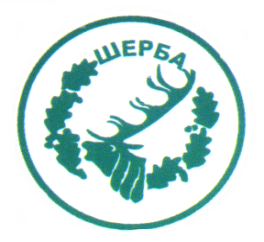 „СЕВЕРОИЗТОЧНО ДЪРЖАВНО ПРЕДПРИЯТИЕ” ДПТП:  ДЪРЖАВНО ЛОВНО СТОПАНСТВО „ШЕРБА”9100, с. Горен чифлик,ул. „Шерба” 7, Варненска областТел.  05141/2358, Е-mail: dls.sherba@dpshumen.bg	..............................................................................................................УТВЪРДИЛ: ЗАМ.ДИРЕКТОР НА ТП ДЛС „ШЕРБА“                                                /инж. Р.Радев /Упълномощен да проведе процедурата със Заповед №404/16.12.2014г. на директора на ТП ДЛС ШербаДОКУМЕНТАЦИЯ ЗА  УЧАСТИЕ В ПРОЦЕДУРА ЗА ИЗБОР НА ИЗПЪЛНИТЕЛ ЧРЕЗ ПУБЛИЧНА ПОКАНА ПО РЕДА НА ГЛАВА 8А , ЧЛ.101А  ОТ ЗОП, С ПРЕДМЕТ:„Доставка, чрез покупка, на лични предпазни средства – очила за работа с компютър за нуждите на служителите при ТП „ДЛС Шерба” за 2015 г., съгласно Наредба № 7/15.08.2005 г. за минималните изисквания за осигуряване на здравословни и безопасни условия на труд при работа с видеодисплеи“1.Публична покана – изпратена чрез електронен подпис до АОП2.Техническа спецификация3.Указания4.Техническо предложение– образец5.Ценово предложение - образец6. Оферта- по приложен образец7. Образец на Декларация за запознаване с условията в документацията и приемане на договора8.Образец на декларация за ЕИК9.Образец на декларация за липса на свързаност с друг участник по чл. 55, ал. 7 ЗОП, както и за липса на обстоятелство по чл. 8, ал. 8, т. 2 ЗОП10.Образец на декларация за по чл. 3, т. 8 и чл. 4 от Закона за икономическите и финансовите отношения с дружествата, регистрирани в юрисдикции с преференциален данъчен режим, свързаните с тях лица и техните действителни собственици11.Декларация за съгласие за участие като подизпълнител12. Декларация по чл. 33, ал.4 от Закона за обществените поръчки13.Проект на договор2015год.С.Горен чифлик    Образец № 1	ДО	ТП”ДЛС ШЕРБА”ОФЕРТАза избор на изпълнител за възлагане обществена поръчка с предмет: „Доставка, чрез покупка, на лични предпазни средства – очила за работа с компютър за нуждите на служителите при ТП „ДЛС Шерба” за 2015 г., съгласно Наредба № 7/15.08.2005 г. за минималните изисквания за осигуряване на здравословни и безопасни условия на труд при работа с видеодисплеи“Административни данни на участника:1. Наименование или име на участника ................................................................................................2. ЕИК . ..............................................................................................................................................3. Представлявано от ...............................................................................................................................4. Седалище и адрес на управление ......................................................................................................     Телефон..........................................     Факс................................................     Е-mail..............................................5. Лице за контакти ................................................................................................    Длъжност ............................................................................................................    Телефон/факс .....................................................................................................	С представянето на настоящата оферта заявяваме желанието си да участваме в избор на изпълнител на обществена поръчка с предмет: „Доставка, чрез покупка, на лични предпазни средства – очила за работа с компютър за нуждите на служителите при ТП „ДЛС Шерба” за 2015 г., съгласно Наредба № 7/15.08.2005 г. за минималните изисквания за осигуряване на здравословни и безопасни условия на труд при работа с видеодисплеи“	1. Запознахме се с документацията за избор на изпълнител и посочените в нея изисквания за участие в поръчката, с изискванията за изготвяне и представяне на офертата и за изпълнение на обществената поръчка и с проекта на договор, които заявяваме, че приемаме.2. Поемаме ангажимента да изпълним обществената поръчка в срок 31.12.2015г;	3. Представяме документите, посочени в документацията за избор на изпълнител, удостоверяващи, че ............................................................/попълва се наименованието или името на участника/ отговаря/м на предварително обявените условия.4. При изпълнението на поръчката ще ползваме следните подизпълнители (попълва се от участника само в случай, че ще ползва подизпълнители):5. В случай, че ............................................................/попълва се наименованието или името на участника/ бъде определен за Изпълнител на обществената поръчка, се задължаваме при подписването на договора да представим документите, посочени в чл. 101е, ал. 2 от ЗОП.	6. Приемаме да бъдем обвързани с тази оферта за срок от 30 (тридесет) дни, считано от крайния срок за подаване на офертите.7. Приложенията към настоящата оферта – са както следва: 7.1.....................................7.2..................................... и т.н./описват се от участника/Дата: ..................... 20.... г. гр. ........................................	Подпис: .................................... 		(име, длъжност и печат)Образец № 2ДЕКЛАРАЦИЯза запознаване с условията в документацията и приемане клаузите на договораДолуподписаният /-ната/….............................................................................................с ЕГН ............................в качеството ми на.......................................................... (посочете длъжността) на (посочете фирмата на участника)  ........................................... .............................................................с ЕИК ................................................................. в качеството си на участник в процедура по ЗОП за възлагане на обществена поръчка чрез публична покана с предмет: „Доставка, чрез покупка, на лични предпазни средства – очила за работа с компютър за нуждите на служителите при ТП „ДЛС Шерба” за 2015 г., съгласно Наредба № 7/15.08.2005 г. за минималните изисквания за осигуряване на здравословни и безопасни условия на труд при работа с видеодисплеи“, с настоящатаДЕКЛАРИРАМ:Че като представляващ ............................................................., участник в посочената по-горе обществена поръчка: Запознати сме с всички условия и предмета на настоящата обществена поръчка и ги приемаме без възражения;Задължаваме се да спазваме условията за участие и за възлагане на обществената поръчка и всички действащи технически норми и стандарти, които се отнасят до изпълнението на поръчката;Задължаваме се да не разпространяваме по никакъв повод и под никакъв предлог данните за обществената поръчка;Предоставената от възложителя информация е достатъчна за подготовка и представяне на предложението ми.Запознат съм и приемам безусловно клаузите на договора.Известна ми е предвидената в чл.313 от НК отговорност за деклариране на неверни данни.Дата :   .........................				                     Декларатор: ………………… /…………………………………………………………….//име, фамилия и длъжност/Образец № 3Д Е К Л А Р А Ц И ЯДолуподписаният /-ната/….............................................................................................с ЕГН ............................в качеството ми на.......................................................... (посочете длъжността) на (посочете фирмата на участника)  ........................................... .............................................................с ЕИК ................................................................. в качеството си на участник в процедура по ЗОП за възлагане на обществена поръчка чрез публична покана с предмет: „Доставка, чрез покупка, на лични предпазни средства – очила за работа с компютър за нуждите на служителите при ТП „ДЛС Шерба” за 2015 г., съгласно Наредба № 7/15.08.2005 г. за минималните изисквания за осигуряване на здравословни и безопасни условия на труд при работа с видеодисплеи“, с настоящатаД Е К Л А Р И Р А М,  Ч Е:Представляваното от мен дружество е регистрирано по Закона за търговския регистър и неговият единен идентификационен код  ЕИК е: ..........................................................................................................................................................Известно ни е, че при деклариране на неверни обстоятелства нося отговорност по чл. 313 от Наказателния кодекс.Дата :   .........................				                     Декларатор: ………………… /…………………………………………………………….//име, фамилия и длъжност/Образец № 4Д Е К Л А Р А Ц И Я за липса на свързаност с друг участник по чл. 55, ал. 7 ЗОП, както и за липса на обстоятелство по чл. 8, ал. 8, т. 2 ЗОПДолуподписаният /-ната/................................................................................................ с лична карта № ...................................., издаден на.................................. от .......................... в качеството ми на.......................................................................................................................................(посочете длъжността – управител, изп.директор и т.н.)на ........................................................................................ .................ЕИК................................                (посочете наименованието на участника)1. Представляваният от мен участник не е свързано лице по смисъла на § 1, т. 23а от допълнителните разпоредби на ЗОП или свързано предприятие по смисъла на § 1, т. 24 от допълнителните разпоредби на ЗОП с друг участник в настоящата процедура.2. За представлявания от мен участник не са налице обстоятелствата по чл. 8, ал. 8, т. 2 ЗОП по отношение на настоящата процедура за възлагане на обществена поръчка.Известна ми е отговорността по чл. 313 от Наказателния кодекс за посочване на неверни данни.			 г.                 				Декларатор: 			(дата на подписване)                                                                              Декларацията се подава от всеки от представляващите участника лица, както и от всеки от представляващите подизпълнителите, както и от представляващите на всяко физическо или юридическо лице, включено в обединението.Образец №5Д Е К Л А Р А Ц И Я по чл. 3, т. 8 и чл. 4 от Закона за икономическите и финансовите отношения с дружествата, регистрирани в юрисдикции с преференциален данъчен режим, свързаните с тях лица и техните действителни собственициДолуподписаният /-ната/................................................................................................ с лична карта № ...................................., издаден на.................................. от .......................... в качеството ми на.......................................................................................................................................(посочете длъжността – управител, изп.директор и т.н.)на ........................................................................................ .................ЕИК................................                (посочете наименованието на участника)1. Представляваното от мен дружество –––––––––––––––––––– регистрирано в юрисдикция с (е/не е)преференциален данъчен режим, а именно: ––––––––––––––––––––––––––––––––––––––2. Представляваното от мен дружество ––––––––––––––––– свързано с лица, регистрирани в (е/не е)юрисдикции с преференциален данъчен режим, а именно: –––––––––––––––––––––––––.3. Представляваното от мен дружество попада в изключението на чл. 4, т. ______ от Закона за икономическите и финансовите отношения с дружествата, регистрирани в юрисдикции с преференциален данъчен режим, свързаните с тях лица и техните действителни собственици.Известна ми е отговорността по чл. 313 от Наказателния кодекс за посочване на неверни данни.			 г.                 				Декларатор: 			(дата на подписване)                                                                              Декларацията се подава и от представляващите подизпълнителите, както и от представляващите на всяко физическо или юридическо лице, включено в обединението.Образец № 6ДЕКЛАРАЦИЯза съгласие за участие като подизпълнителПодписаният/ата……………………………………………………................(трите имена)данни по документ за самоличност.....................................................................…………………………… (номер на лична карта, дата, орган и място на издаването)в качеството си на …………………………………………………………………………(длъжност)на .................................................................................................................. ЕИК/БУЛСТАТ......................., (наименование на подизпълнителя)ДЕКЛАРИРАМ: От името на представляваното от мен дружество: ............................................................................................................................................................................(посочете наименование, ЕИК/БУЛСТАТ)изразявам съгласието да участваме като подизпълнител на ..............................................................................................................................................................................(наименование на участника в процедурата, на който сте подизпълнител)при изпълнение на обществена поръчка с предмет: „Доставка, чрез покупка, на лични предпазни средства – очила за работа с компютър за нуждите на служителите при ТП „ДЛС Шерба” за 2015 г., съгласно Наредба № 7/15.08.2005 г. за минималните изисквания за осигуряване на здравословни и безопасни условия на труд при работа с видеодисплеи“2. Дейностите, които ще изпълняваме като подизпълнител са:..............................................................................................................................................................................................................................................................................................................................................................(избройте конкретните части от предмета на обществената поръчка, които ще бъдат изпълнени от Вас като подизпълнител)Запознати сме с разпоредбата на чл. 55, ал. 5 от Закона за обществените поръчки, че заявявайки желанието си да бъдем подизпълнител в офертата на посочения по-горе участник, нямаме право да се явим като участник в горепосочената процедура и да представим самостоятелна оферта.Дата 	..............................................................................................................Име и фамилия..................................................................................................Подпис и печат ............................................Д Е К Л А Р А Ц И Япо чл. 33, ал.4 от Закона за обществените поръчкиПодписаният/ата……………………………………………….................................................……................(трите имена)данни по документ за самоличност.....................................................................…………………………… (номер на лична карта, дата, орган и място на издаването)в качеството си на ……………………….......................…………………………………………………(длъжност)на .................................................................................................................. ЕИК/БУЛСТАТ...............................,               (наименование на участника)участник в процедура за възлагане на обществена поръчка с предмет :„Доставка, чрез покупка, на лични предпазни средства – очила за работа с компютър за нуждите на служителите при ТП „ДЛС Шерба” за 2015 г., съгласно Наредба № 7/15.08.2005 г. за минималните изисквания за осигуряване на здравословни и безопасни условия на труд при работа с видеодисплеи“ДЕКЛАРИРАМ, ЧЕ:Следната информация, съдържаща се техническото предложение, има конфиденциален характер, тъй като представлява ТЕХНИЧЕСКА И/ИЛИ ТЪРГОВСКА ТАЙНА (вярното се подчертава) и възложителят няма право да я разкрива, с изключение на случаите по  чл.44 от ЗОП:.................................................................................................................................................................................................................................................................................................................................................................................................................................................................................................................................................................................................................................................................................... ..........................................................................................................................................................................Дата 	..............................................................................................................Декларатор (име и фамилия) ..................................................................................................Подпис и печат............................................ДОТЕРИТОРИАЛНО ПОДЕЛЕНИЕ “ДЪРЖАВНО ЛОВНО СТОПАНСТВО ШЕРБА”ТЕХНИЧЕСКО ПРЕДЛОЖЕНИЕ:от ..............................................................................................................................................................................................................................................................................................................(пълно наименование и адрес на управление на участника)        За изпълнение на обществената поръчка с предмет: „Доставка, чрез покупка, на лични предпазни средства – очила за работа с компютър за нуждите на служителите при ТП „ДЛС Шерба” за 2015 г., съгласно Наредба № 7/15.08.2005 г. за минималните изисквания за осигуряване на здравословни и безопасни условия на труд при работа с видеодисплеи“, представям следното техническо предложение:В качеството си на участник в процедурата:1.Декларирам, че доставяните очила ще отговарят на следните изисквания:ще са диоптрични за корекция на зрението;ще са бели, органични;ще са монофокални, сферични;ще са с двустранно многослойно антирефлексно покритие;ще са с твърдо покритие против надраскване;ще са с хидрофобно покритие;ще са с индекс на пречупване на светлината;ще са маркирани със съответния знак на производителя         2.Декларирам, че рамките на доставяните очила ще отговарят на стандартна диоптрична рамка с гарантиран произход и качество.        3. Декларирам, че   срока за изработка и място за изпълнение на доставките, след приемане на заявките ще са:3.1. Срок за изработка- в рамките на 30 /тридесет/ календарни дни от датата на приемане на заявката . 3.2, Място на извършване - доставката ще се извършва на адреса на оптиката, който е на територията на област Варна, с административен адрес: ............................................................., или  на адреса на териториалното поделение, когато е приета от мобилен екип /вярното се подчертава/. В случай, че доставката се осъществява на адреса на териториалното поделение, разходите по опаковане и транспортирането й са за сметка на изпълнителя.4.Декларирам, че гаранционния срок за очилата (рамки и диоптрични стъкла) ще е не по-малък от 12 (дванадесет) месеца. Предлаганите от участниците гаранционни срокове не може да бъдат по-малки от определените от съответния производител.	   5. Декларирам, че ще осигуря гаранционно поддържане в срок не по-малък от 12 (дванадесет) месеца и ще отстранявам повреди на очилата по време на посочените гаранционни срокове за своя сметка.            6. Декларирам, че ще осигуря минимум 10 различни вида стандартни диоптрични рамки за избор от страна на служителите на Възложителя.            7. Декларирам, че ще изпълнявам задълженията си предмет на обществената поръчка, съобразно предварително изготвен план-график за изпълнение на заявките за изработка на очила за работа с видеодисплей, който ще бъде изготвен и съгласуван с определен от Възложителя координатор при подписване на договора.           Срок на валидност на офертата-....................... / не по- кратък от 30 дни / от крайният срок за депозиране на офертиДата: ..................... 2015 г. гр. ........................................		Подпис: ....................................	              (име, длъжност, печат)	ДО	ТП”ДЛС ШЕРБА“ЦЕНОВО ПРЕДЛОЖЕНИЕот.....................................................................................................(пълно наименование и адрес на управление)     След проучване и запознаване с документацията за провеждане на избор на изпълнител за възлагане на обществена поръчка с предмет: „Доставка, чрез покупка, на лични предпазни средства – очила за работа с компютър за нуждите на служителите при ТП „ДЛС Шерба” за 2015 г., съгласно Наредба № 7/15.08.2005 г. за минималните изисквания за осигуряване на здравословни и безопасни условия на труд при работа с видеодисплеи“, предлагаме да изпълним  при следните финансови условия:1. Предлагам Единична цена в размер на ...........................(без включен ДДС и с включен ДДС) за изработка и доставка на 1 брой стандартни очила, посочени в техническата спецификация, неразделна част от документацията за участие в процедурата. Предлаганата цена е в български лева, закръглена до втория знак след десетичната запетая. 2. Предлагам Търговска отстъпка в размер на .......................за изработка на очила извън стандартния диапазон както и за допълнително предоставени услуги. Търговската отстъпка е в процент от стойността на изработените очила (ще се формирана на база актуална ценова листа на изпълнителя, валидна към момента на приемане на заявката).         3.Предложените цени без ДДС включват всички разходи на изпълнителя, свързани с изпълнението на поръчката.            Стойността на всяка поръчка се определя въз основа на настоящото ценово предложение,  , в рамките на предвидения от възложителя финансов ресурс. Количествата на предвидените за извършване доставки са прогнозни и не обвързват Възложителя със задължителното им усвояване след сключване на договора.          Срок на валидност на офертата-....................... / не по- кратък от 30 дни / от крайният срок за депозиране на оферти	Дата: ..................... 2015 г. 				Подпис: ....................................            гр. ........................................		(име, длъжност, печат)Д  О  Г  О  В  О  Р за обществена поръчка/проект/№ ______________/______________ г.за възлагане на обществена поръчка с предмет:„Доставка, чрез покупка, на лични предпазни средства – очила за работа с компютър за нуждите на служителите при ТП „ДЛС Шерба” за 2015 г., съгласно Наредба № 7/15.08.2005 г. за минималните изисквания за осигуряване на здравословни и безопасни условия на труд при работа с видеодисплеи“Днес, ______________ г., в офис с.Старо Оряхово, обл.Варна, ул.“Дунав“ №8, между:1. ТП ДЪРЖАВНО ЛОВНО СТОПАНСТВО ШЕРБА ПРИ СИДП ДП ШУМЕН, седалище и адрес на управление: ..................... , булстат..................., представлявано от директор -...................... и ...........................- ръководител счетоводен отдел , наричано по-долу за краткост „ВЪЗЛОЖИТЕЛ“, от една страна и, 2. _____________________, със седалище и адрес на управление: ______________________, с ЕИК/БУЛСТАТ [за чуждестранно лице - съответната идентификация съгласно националното законодателство на държавата, в която лицето е установено], представлявано от _________________ - ______________________ [длъжност на представляващия], наричан по-долу за краткост „ИЗПЪЛНИТЕЛ“,на основание чл.101е, във връзка с чл.14, ал.4, т.2 от Закона за обществените поръчки (ЗОП), съгласно протокол № ___/__________ на комисията за избор на изпълнител, назначена със Заповед № ________________ се сключи този договор, с който страните по него се споразумяха за следното, се сключи настоящият договор за следното:ПРЕДМЕТ НА ДОГОВОРАЧл. 1. (1) ВЪЗЛОЖИТЕЛЯТ възлага, а ИЗПЪЛНИТЕЛЯТ приема срещу възнаграждение да извърши изработване и доставка на очила за работа с видеодисплей за нуждите на правоимащите служители на ТП ДЛС Шерба ,  съгласно Техническото предложение – Приложение № 1 и Ценовото предложение – Приложение №2 на ИЗПЪЛНИТЕЛЯ и Техническата спецификация на ВЪЗЛОЖИТЕЛЯ за изпълнение на поръчката, съгласно документацията за участие, неразделна част от настоящия договор. (2) ВЪЗЛОЖИТЕЛЯТ възлага доставките, предмет на настоящия договор, с писмена заявка до ИЗПЪЛНИТЕЛЯ.				II. ЦЕНА И НАЧИН НА ПЛАЩАНЕЧл. 2. (1) Максималната стойност, която ВЪЗЛОЖИТЕЛЯТ заплаща за изпълнението на настоящия договор не следва да надвишава прогнозната стойност на обществената поръчка, а именно до 4000 (четири хиляди) лева без ДДС. В посочената стойност не се включват сумите, заплатени от правоимащите служители при условията на чл.2, ал.3 от договора.(2) При осъществяване предмета на договора ВЪЗЛОЖИТЕЛЯТ заплаща на ИЗПЪЛНИТЕЛЯ единична цена за изработка и доставка на 1 (един) брой стандартни очила за работа с видеодисплей, в размер на .................. лв. без ДДС словом: (...............................) лева без ДДС или ..............................лв. с ДДС словом: (.................................................) с ДДС за всеки правоимащ служител.(3) При индивидуална поръчка на очила, надвишаваща стойността по чл.2, ал.2, разликата се заплаща от правоимащия служител. 		(4)  ИЗПЪЛНИТЕЛЯТ предоставя търговска отстъпка в размер на .......................% от стойността на изработените очила, формирана на база актуална ценова листа на ИЗПЪЛНИТЕЛЯ валидна към момента на приемане на заявката. Търговската отстъпка се прилага за всички видове стъкла и диоптрични рамки за очила напълно съответстващи на „Техническите спецификации” от Техническата спецификация на поръчката – неразделна част от настоящия договор, но попадащи извън стандартния диапазон SpH +/- 6 dpt и Cyl +/- 2 dpt., стандартната диоптрична рамка, както и за допълнително предложените от ИЗПЪЛНИТЕЛЯ услуги.		(5) ИЗПЪЛНИТЕЛЯТ представя на ВЪЗЛОЖИТЕЛЯ фактура и списък на доставените очила и копия от индивидуалните приемо – предавателни протоколи. ВЪЗЛОЖИТЕЛЯТ извършва плащането по банков път, по посочена от ИЗПЪЛНИТЕЛЯ банкова сметка, в срок до 10 (десет) календарни дни от представянето на фактурата, списъка и копията от индивидуалните приемо – предавателни протоколи.(6). В цената на изработването и доставката се включват всички разходи по изпълнението й.(7). Плащанията се извършват от ТП ДЛС Шерба с платежно нареждане по банкова сметка на изпълнителя:Банка: .............................................................IBAN:.............................................................            BIC: ...................................................................                (8) Когато ИЗПЪЛНИТЕЛЯТ е сключил договор/договори за подизпълнение, ВЪЗЛОЖИТЕЛЯТ извършва окончателно плащане към него, след като бъдат представени доказателства, че ИЗПЪЛНИТЕЛЯТ е заплатил на подизпълнителя/
подизпълнителите за изпълнените от тях работи.Ш. СРОК И МЯСТО НА ИЗПЪЛНЕНИЕ НА ДОГОВОРАЧл. 3. (1) Срокът на договора е до 31.12.2015г.  (2) Срокът за изработка и доставка на стандартни очила след приемане на заявките е: В рамките на 30 /тридесет/ календарни дни от датата на приемане на заявката . (3).Място на извършване - доставката ще се извършва на адреса на оптиката, който е на територията на област Варна, с административен адрес: ............................................................., или  на адреса на териториалното поделение, когато е приета от мобилен екип /съобразно техническото предложение на изпълнителя/. В случай, че доставката се осъществява на адреса на териториалното поделение, разходите по опаковане и транспортирането й са за сметка на изпълнителя.(4) Изработването на очилата за работа с видеодисплей ще се извършва в оптики на ИЗПЪЛНИТЕЛЯ. IV. ИЗПЪЛНЕНИЕ НА ДОГОВОРАЧл. 4. Доставката се извършва съгласно изискванията на ВЪЗЛОЖИТЕЛЯ, посочени в документацията за участие в процедурата и техническото предложение  на ИЗПЪЛНИТЕЛЯ, представляваща неразделна част от този договор.             Чл. 5. Гаранционният срок на доставените очила (рамки и диоптрични стъкла) е в размер на .................................... месеца.Чл. 6. В случай, че предоставеният от ИЗПЪЛНИТЕЛЯ гаранционен срок е по-малък от определения от съответния производител гаранционен срок, важи последният.Чл. 7. (1)  Извършените дейности по договора се удостоверяват с индивидуални приемателно-предавателни протоколи по чл. 9, ал.6 от настоящия договор, подписани от правоимащите служители на ВЪЗЛОЖИТЕЛЯ и представител на ИЗПЪЛНИТЕЛЯ.(2) Когато ИЗПЪЛНИТЕЛЯТ е сключил договор/договори за подизпълнение, извършеното от  подизпълнителите се приема от ВЪЗЛОЖИТЕЛЯ в присъствието на ИЗПЪЛНИТЕЛЯ и подизпълнителя.V. ПРАВА И ЗАДЪЛЖЕНИЯ НА СТРАНИТЕЧл. 8. ВЪЗЛОЖИТЕЛЯТ има следните права и задължения:           (1)  ВЪЗЛОЖИТЕЛЯТ е длъжен да окаже необходимото съдействие на ИЗПЪЛНИТЕЛЯ за изпълнение на дейностите по договора и да осигури финансиране на дейностите по договора .           (2)  . ВЪЗЛОЖИТЕЛЯТ е длъжен да определи длъжностно лице от ТП ДЛС Шерба,  което да следи за изпълнението и да подписва необходимите документи.          (3)  . ВЪЗЛОЖИТЕЛЯТ има право да не заплати услугата и да иска отстраняване за сметка на ИЗПЪЛНИТЕЛЯ на допуснатите от последния недостатъци при изпълнение на договора.          (4)  . ВЪЗЛОЖИТЕЛЯТ се задължава да представи поименен списък на служителите от ТП ДЛС Шерба, в срок до 3 (три)  календарни дни след сключване на настоящия договор. ВЪЗЛОЖИТЕЛЯТ има право да актуализира списъка по време на действието на настоящия договор.          (5) . ВЪЗЛОЖИТЕЛЯТ има право да изисква от ИЗПЪЛНИТЕЛЯ да сключи и да му представи договори за подизпълнение с посочените в офертата му подизпълнители.Чл. 9. ИЗПЪЛНИТЕЛЯТ има следните права и задължения:         (1)  .  ИЗПЪЛНИТЕЛЯТ се задължава да изпълнява договора съобразно постигнатите договорености.        (2)  . ИЗПЪЛНИТЕЛЯТ се задължава да осигури за своя сметка извършването на всички дейности, включени в предмета на поръчката.  (3) ИЗПЪЛНИТЕЛЯТ се задължава да доставя стъкла и рамки за очила, които отговарят на изискванията на „Техническата спецификация– неразделна част от настоящия договор.          (4) ИЗПЪЛНИТЕЛЯТ се задължава , в случай че  не разполага с оптики за изпълнение на предмета на поръчката на територията на област Варна, да осигури мобилни екипи, които да извършат прием на индивидуалните заявки. Персоналът на ИЗПЪЛНИТЕЛЯ, включен в състава на мобилните екипи ще притежава образование, съответстващо на изискванията на Наредба № 19 от 27.08.2008 г. за устройството и дейността на оптиките и здравните изисквания към тях.         (5) ИЗПЪЛНИТЕЛЯТ се задължава да представи сертификати, технически паспорти, информационни листове, каталози, проспекти или други документи, доказващи производителя, техническите спецификации и характеристики на предлаганите диоптрични стъкла и рамки, както и материалите от които са изработени, удостоверяващи по безспорен начин качествата на предлаганите консумативи и материали, използвани при изработването на очилата и съответствието им с изискванията, посочени в Техническата спецификация на поръчката – неразделна част от настоящия договор.	(5) ИЗПЪЛНИТЕЛЯТ се задължава да осигури минимум 10 (десет) различни вида стандартни диоптрични рамки за избор от страна  на правоимащите служители на ВЪЗЛОЖИТЕЛЯ.	 (6) ИЗПЪЛНИТЕЛЯТ се задължава да състави и предостави на ВЪЗЛОЖИТЕЛЯ приемателно-предавателен протокол за изработка и доставка на всяка индивидуална заявка, в който се отбелязва датата на поръчката, спецификацията на поръчката, стойността на поръчката и датата на получаване на изработените очила. Протоколът се подписва от представител на ИЗПЪЛНИТЕЛЯ и съответния правоимащ служител на ВЪЗЛОЖИТЕЛЯ.	(7) ИЗПЪЛНИТЕЛЯТ се задължава да съставя и предоставя на ВЪЗЛОЖИТЕЛЯ списък на доставените очила, който включва имената на служителите на ВЪЗЛОЖИТЕЛЯ, единични и общи стойности на доставките. 	(8) В случай, че в оптика на ИЗПЪЛНИТЕЛЯ  се предлага процент отстъпка (%) в размер по-голям от посочения в чл. 2, ал.3 от настоящия договор, ИЗПЪЛНИТЕЛЯТ  е длъжен да приложи този процент отстъпка при заявка за изработване и доставка на очила.	(9) ИЗПЪЛНИТЕЛЯТ има право да получи договореното възнаграждение в настоящия договор при качествено и в срок изпълнение на дейностите, включени в предмета на настоящия договор. Чл. 10. ИЗПЪЛНИТЕЛЯТ следва да сключи договор/договори за подизпълнение с посочените в офертата му подизпълнители в срок от 5 дни от сключване на настоящия договор и да предостави оригинален екземпляр на ВЪЗЛОЖИТЕЛЯ в 3-дневен срок. VI. РЕКЛАМАЦИИ           Чл. 11. (1) ИЗПЪЛНИТЕЛЯТ гарантира изпълнението на цялата поръчка с високо качество в съответствие с настоящия договор и изискванията на възложителя.           (2) ИЗПЪЛНИТЕЛнителят гарантира, че доставените очила са нови и неизползвани. ИЗПЪЛНИТЕЛЯТ гарантира също, че доставените по този договор очила нямат дефекти, резултат от лошокачествени материали, качеството на изработката или от някакво действие или пропуск на производителя или ИЗПЪЛНИТЕЛЯ, които могат да се появят при нормалната експлоатация на доставените стоки.	(3) ИЗПЪЛНИТЕЛЯТ гарантира, че стоката ще отговаря на параметрите, определени в този договор и Техническата спецификация на  поръчката – неразделна част от договора, както и на рецептата и на изискванията на правоимащите служители на ВЪЗЛОЖИТЕЛЯ.	(4) ВЪЗЛОЖИТЕЛЯТ има право да предяви рекламации за качеството и за видими дефекти на доставените очила в момента на приемането й.	(5) ВЪЗЛОЖИТЕЛЯТ има право да предяви рекламации за очила с диоптри на стъклата, несъответстващи на тези в представената рецепта в 7-дневен срок от предаването на готовите очила. ИЗПЪЛНИТЕЛЯТ извършва корекцията за своя сметка.	(6) ВЪЗЛОЖИТЕЛЯТ има право да предяви рекламации за видими дефекти или такива проявили се след въвеждане на стоката в експлоатация в рамките на гаранционния срок по  чл.5 от настоящия договор. Рекламация за скрити дефекти се предявява при откриването им, до изтичане на гаранционния срок по чл. 5 от настоящия договор.	(7) ИЗПЪЛНИТЕЛЯТ отстранява за своя сметка констатирани дефекти или недостатъци на изработените очила по време на гаранционния срок , в срок до 7 (седем) работни дни.	(8) Рекламационното съобщение може да бъде изпратено по факс, телефон, електронна поща, поща. VII. ПРЕКРАТЯВАНЕ НА ДОГОВОРА И НЕУСТОЙКИЧл. 12.  Настоящият договор се прекратява:1. с изтичане срока на договора;2. при достигане на максимално допустимата стойност и изпълнението на всички задължения по него от страните;2. по взаимно съгласие на страните, изразено писмено;3. при настъпване на обективна невъзможност за изпълнение за период повече от 30 (тридесет) дни;4. при прекратяване на юридическо лице – страна по договора без правоприемство;5. едностранно от ВЪЗЛОЖИТЕЛЯ с предизвестие от 30 (тридесет) дни;6. едностранно от ВЪЗЛОЖИТЕЛЯ, без предизвестие, при пълно неизпълнение на задължение по договора от ИЗПЪЛНИТЕЛЯ.Чл. 13. Всяка от страните може да развали договора в случаите при условията и последиците на чл. 87-88 от ЗЗД с отправяне на писмено предупреждение от изправната страна до неизправната и определяне на 7-дневен срок за изпълнение.Чл. 14. Всяка от страните може да поиска разваляне на договора, ако другата не изпълнява задълженията си по него повече от 10 (десет) календарни дни, след срока за изпълнение на съответното задължение.Чл. 15. В случай на прекратяване на договора в резултат на настъпили съществени промени в обстоятелствата за изпълнение на поръчката по причини, за които страните не отговарят, ВЪЗЛОЖИТЕЛЯТ извършва частично изплащане на дължимите суми  въз основа на протокол, съставен и подписан от страните по договора.Чл. 16. (1) В хипотеза на пълно неизпълнение предмета на договора от страна на ИЗПЪЛНИТЕЛЯ, същият дължи на ВЪЗЛОЖИТЕЛЯ неустойка в размер на 20 % от общата стойност на поръчката. Неустойката се заплаща от ИЗПЪЛНИТЕЛЯ в 5 дневен срок, считано от датата на получаване на покана за доброволно изпълнение от страна на ВЪЗЛОЖИТЕЛЯ.(2) При забавено изпълнение от ИЗПЪЛНИТЕЛЯ на задълженията му по договора, същият дължи на ВЪЗЛОЖИТЕЛЯ неустойка за забава в размер на 0,5 % на ден от стойността на неизпълненото задължение за всеки ден забава, но не повече от 25 % от тази стойност(3) При виновно некачествено или неточно изпълнение на задълженията по настоящия договор, ИЗПЪЛНИТЕЛЯТ дължи на ВЪЗЛОЖИТЕЛЯ неустойка в размер на 25 % от стойността на некачествено или неточно извършените дейности. Чл. 17. Страните запазват правото си да търсят обезщетение за претърпени вреди и пропуснати ползи от неизпълнението по общия ред, предвиден в българското законодателство.Чл. 18. Всички щети, понесени от ВЪЗЛОЖИТЕЛЯ в резултат на грешки, недостатъци и пропуски, както и в резултат на използване на некачествени резервни части, материали, консумативи и неспазване на сроковете, са за сметка на ИЗПЪЛНИТЕЛЯ.VIII. ОБЩИ РАЗПОРЕДБИЧл. 19. Всеки спор относно тълкуването и действието на настоящия договор сe урежда чрез преговори между страните, а когато е невъзможно постигането на съгласие, същият се отнася за решаване пред съответния компетентен съд.Чл. 20. За неуредените в настоящия договор въпроси се прилагат разпоредбите на действащото българско законодателство.Чл. 21.Настоящият договор не може да бъде изменян или допълван, освен в случаите и по реда на чл.43 от ЗОПНастоящият договор се състави и подписа в два еднообразни екземпляра – един за ВЪЗЛОЖИТЕЛЯ и един за ИЗПЪЛНИТЕЛЯ.Неразделна част от настоящия договор са следните приложения:1. Техническа спецификация за изпълнение на поръчката;2. Приложение № 1 - Техническо предложение на ИЗПЪЛНИТЕЛЯ;3. Приложение № 2 - Ценово предложение на ИЗПЪЛНИТЕЛЯ;ЗА ВЪЗЛОЖИТЕЛЯ:				            ЗА ИЗПЪЛНИТЕЛЯ:__________________________	            _______________________....................................................                                          _______________________Подизпълнител(изброяват се имената и адресите на подизпълнителите)Видове работи, които ще изпълнява(посочват се всички дейности и/или услуги)Дял в проценти (%)(от общата стойност на поръчката, която ще бъде изпълнен от подизпълнителя)